SCHOOL REGULAR UNIFORM (Monday & Saturday) BOYS:From LKG to Grade 2:Checked dark blue shorts, blue half sleeves shirt with school monogram, school belt, ID card, dark navy blue socks with red lines & black shoes.Grade 3 to Grade 2:Checked dark blue pants, light blue half sleeves shirt, checked waist coat, with school monogram, school belt, ID card, dark navy blue socks with red lines & black shoes.GIRLS:From LKG to Grade 2:Checked dark blue skirt, light blue half sleeves shirt with school monogram, school belt, ID card, dark navy blue socks with red lines & black shoes.Grade 3 to Grade 12:Checked dark blue pants, light blue half sleeves shirt, checked waist coat, with school monogram, school belt, ID card, dark navy blue socks with red lines & black shoes.HOUSE UNIFORM (Tuesday and Thursday)BOYS:Allotted house-uniform t-shirt, track pants, ID card, white socks with red lines & white shoes.GIRLS:Allotted house-uniform t-shirt, track pants, ID card, white socks with red lines & white shoes.SPORTS UNIFORM (Wednesdays and Friday)BOYS:Light blue striped t-shirt, track pants, ID card, dark navy blue socks with red lines & black shoes.GIRLS:Light blue striped t-shirt, track pants, ID card, dark navy blue socks with red lines & black shoes.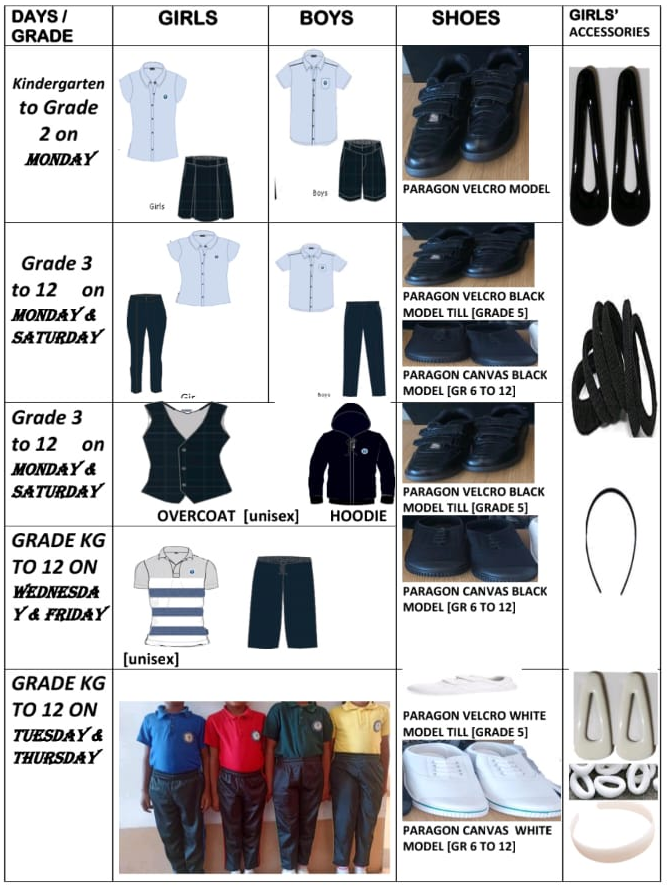 